                            Supplementary DataA Molecular and computational approaches to understand resistance of New Delhi Metallo β- lactamase variants (NDM-1, NDM-4, NDM-5, NDM-6, NDM-7)-producing strains against carbapenems Abid Ali1 , Divya Gupta1,3, Gaurava Srivastava2, Ashok sharma2, Asad U Khan11Medical Microbiology and Molecular Biology Lab., Interdisciplinary Biotechnology Unit, Aligarh Muslim University, Aligarh – 202002.2Biotechnology Division, CSIR-CIMAP , Lucknow-226015, India3Department of Life sciences, Uttarakhand Technical University, Dehradun, Uttarakhand-248007, India Running title: comparative analysis of NDM variants for their action*Corresponding author: Prof. Asad U. Khan, Medical Microbiology and Molecular Biology Lab., Interdisciplinary Biotechnology Unit, Aligarh Muslim University, Aligarh – 202002,UP, India. Ph.: 0091-9837021912, Fax: 0091-571-2721776Email id: asad.k@rediffmail.comS1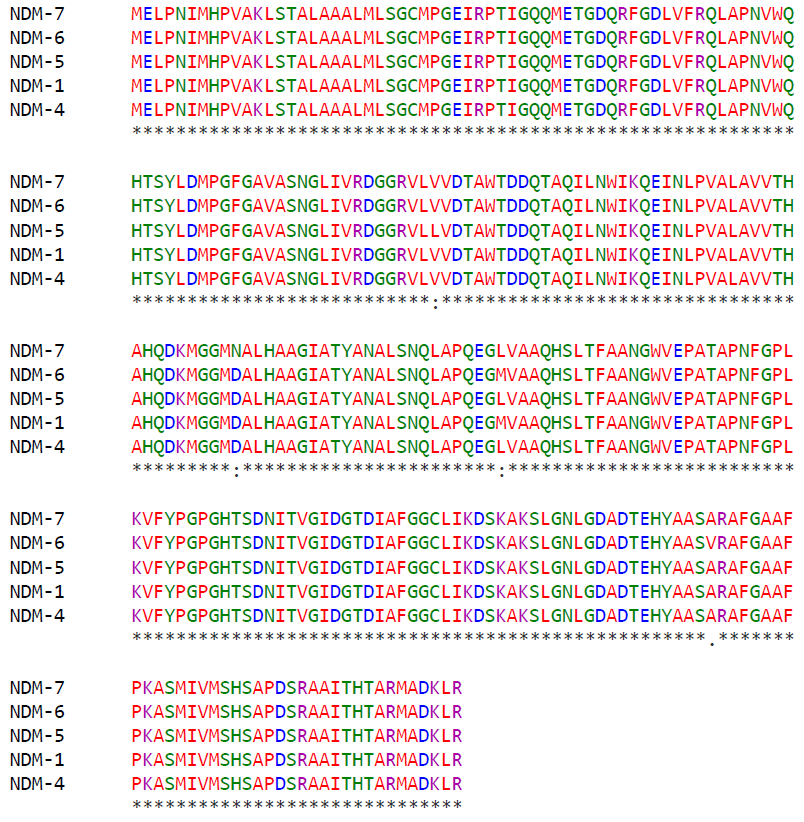 Figure S1: Multiple sequence alignment of NDM variantsS2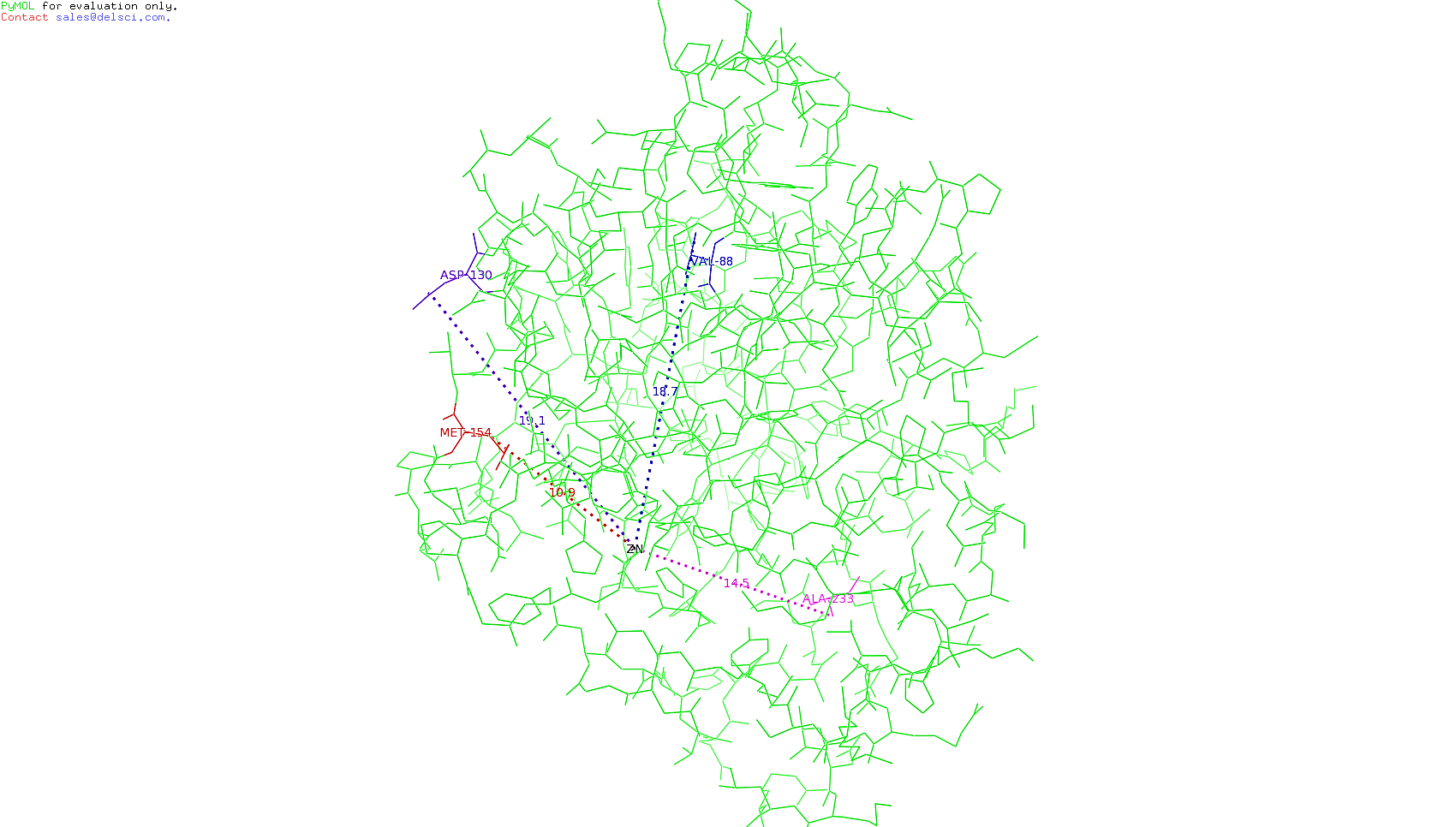 Figure S2: Distance (in angstrom) between zinc ion and various mutants.